В целях повышения эффективности формирования полезных навыков  и привычек, связанных с правильным питанием и здоровым образом жизни 9 февраля 2023 года  социальным педагогом Бейсекеевой З.Р. среди учащихся 3-х классов организован конкурс чтецов стихотворений «Вкусная  азбука». 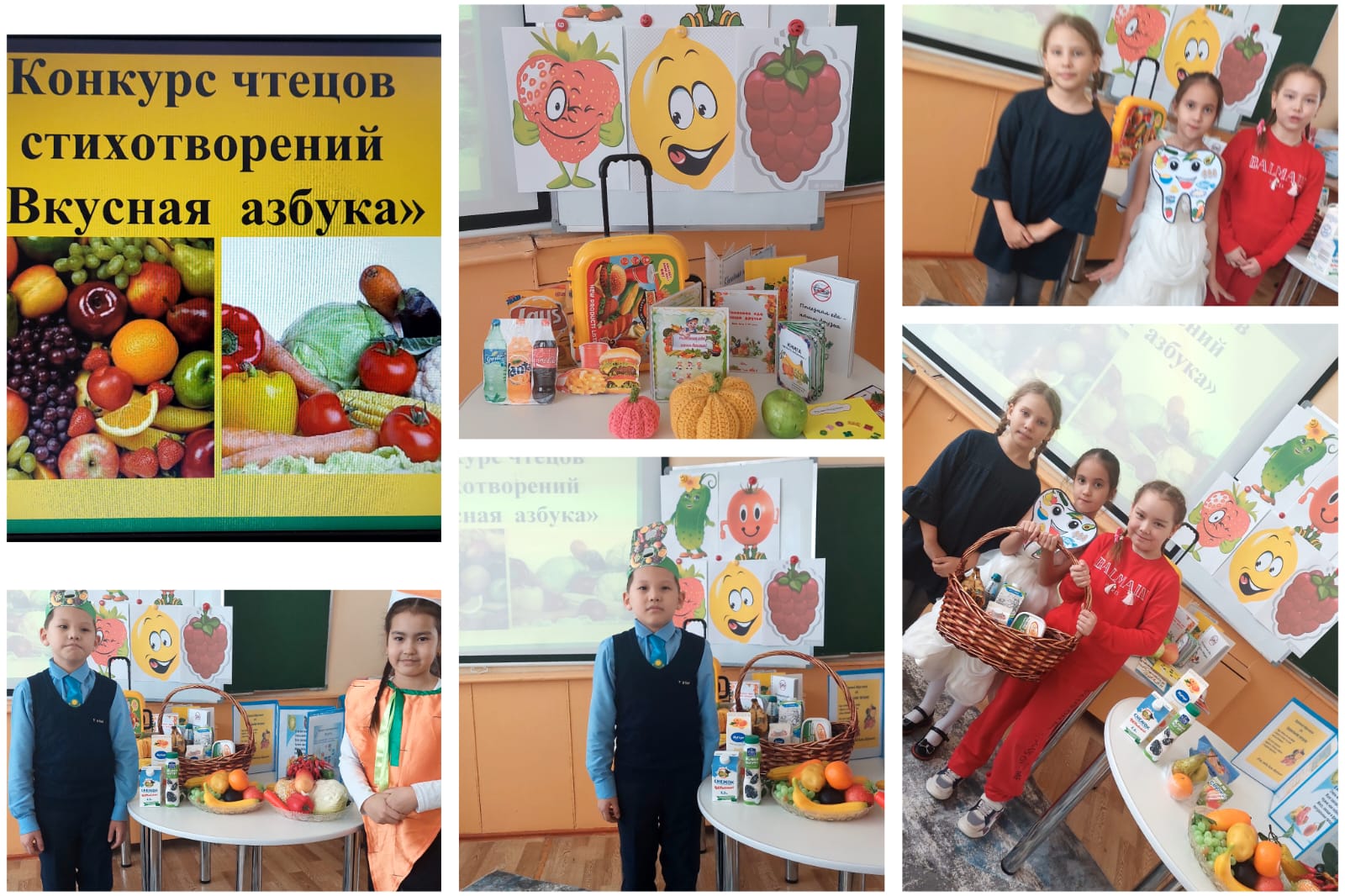 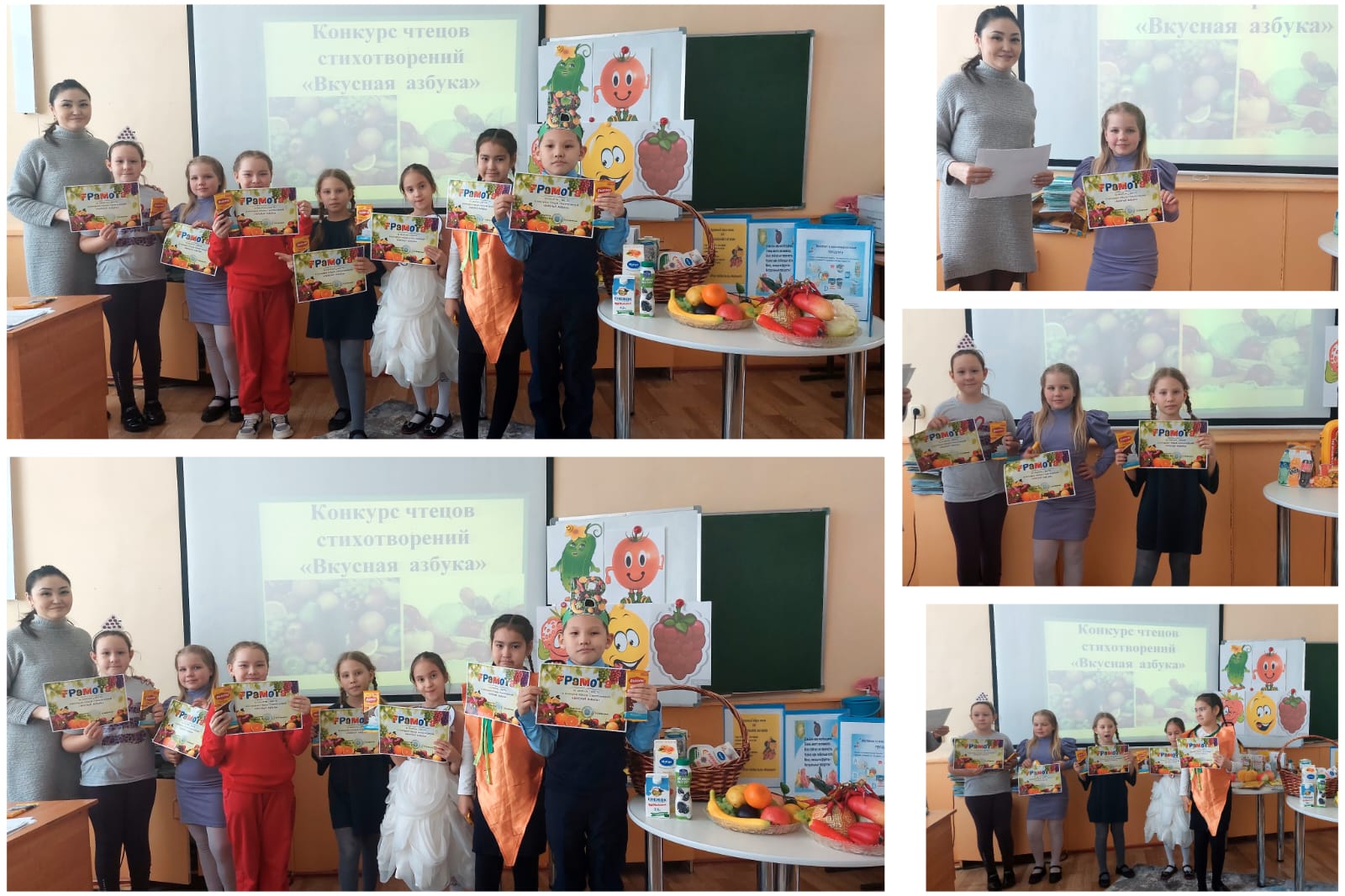 